flu Disease NewsletterType your name here	November 2016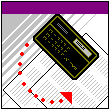 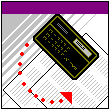 Inside This IssueInside This Issue1Continuing Articles across Pages1Instructions for Using this Template2Inserting and Editing Pictures2Type your subtopic here